13.07.2016											           № 888					    г. СевероуральскО внесении изменений в План реализации основных направлений подпрограммы «Профилактика экстремизма и терроризма на территории Североуральского городского округа»муниципальной программы Североуральского городского округа«Безопасность жизнедеятельности населения Североуральского городского округа» на 2016 год, утвержденной постановлением Администрации Североуральского городского округа от 16.02.2016 № 261Руководствуясь Федеральным законом от 06 ноября 2003 года № 131-ФЗ «Об общих принципах организации местного самоуправления в Российской Федерации», Уставом Североуральского городского округа, муниципальной программой Североуральского городского округа «Безопасность жизнедеятельности населения Североуральского городского округа» на 2014-2020 годы», утвержденной постановлением Администрации Североуральского городского округа от 30.10.2013 № 1535, Администрация Североуральского городского округаПОСТАНОВЛЯЕТ:1. Внести изменения в План реализации основных направлений подпрограммы «Профилактика экстремизма и терроризма на территории Североуральского городского округа» муниципальной программы Североуральского городского округа «Безопасность жизнедеятельности населения Североуральского городского округа» на 2016 год, утвержденной постановлением Администрации Североуральского городского округа от 16.02.2016 № 161, изложив его в новой редакции (прилагается).2. Опубликовать настоящее постановление в газете «Наше слово» и на официальном сайте Администрации Североуральского городского округа.3. Контроль за выполнением настоящего постановления возложить на Заместителя Главы Администрации Североуральского городского округа по социальным вопросам И.И. Достовалову. Глава АдминистрацииСевероуральского городского округа					    В.А. ИльиныхПриложение к постановлению Администрации Североуральского городского округаот 13.07.2016 № 888ПЛАНреализации основных направлений подпрограммы«Профилактика экстремизма и терроризма на территории Североуральского городского округа»муниципальной программы Североуральского городского округа «Безопасность жизнедеятельностинаселения Североуральского городского округа» на 2016 год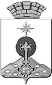 АДМИНИСТРАЦИЯ СЕВЕРОУРАЛЬСКОГО ГОРОДСКОГО ОКРУГАПОСТАНОВЛЕНИЕ№ п/пНаименование мероприятияСрок исполненияОбъемы финансирования (тыс. руб.)Ответственный исполнитель123451. Обеспечение работы видеокамер на территории Североуральского городского округа через Интернет каналы (оплата Интернет услуг), в том числе:в течение 2016 года37,2Отдел мобилизационной работы, гражданской обороны и предупреждения чрезвычайных ситуаций Администрации Североуральского городского округа2.Приобретение камер видеонаблюдения для Североуральского городского округа в комплекте с ИК прожектором и инжектором (2шт.)в течение 2016 года87,0Отдел мобилизационной работы, гражданской обороны и предупреждения чрезвычайных ситуаций Администрации Североуральского городского округа3.Монтаж и установка камер видеонаблюденияв течение 2016 года53,0Отдел мобилизационной работы, гражданской обороны и предупреждения чрезвычайных ситуаций Администрации Североуральского городского округа4.Приобретения сервера и серверного шкафа для увеличения памяти хранения информации установленных на территории Североуральского городского округа камер видеонаблюденияв течение 2016 года122,8Отдел мобилизационной работы, гражданской обороны и предупреждения чрезвычайных ситуаций Администрации Североуральского городского округа5Создание условий для деятельности добровольных общественных формирований по охране общественного порядкав течение 2016 года500,0Администрация Североуральского городского округаИТОГО:800,0